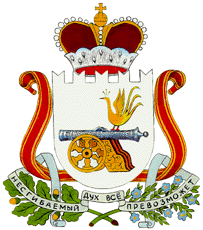 СОВЕТ ДЕПУТАТОВ ПЕРЕВОЛОЧСКОГО СЕЛЬСКОГО ПОСЕЛЕНИЯ РУДНЯНСКОГО РАЙОНА СМОЛЕНСКОЙ ОБЛАСТИРЕШЕНИЕ31 октября 2019 г.                                                                                           № 39        Заслушав информацию, предоставленную администрацией Кругловского сельского поселения Руднянского района Смоленской области об утверждении отчета об  исполнении бюджета  Кругловского сельского поселения Руднянского района Смоленской области за 9 месяцев 2019 года руководствуясь статьей 153 Бюджетного кодекса Российской федерации, Уставом Переволочского сельского поселения Руднянского района Смоленской области, Совет депутатов Переволочского сельского поселения Руднянского района Смоленской области  р е ш и л:           1. Принять к сведению исполнение бюджета Кругловского сельского поселения Руднянского района Смоленской области за 9 месяцев 2019 года по доходам в сумме – 2 933 762 рубля 91 копейка  и по расходам  в сумме – 2 567 021 рубль 28 копеек; профицит бюджета в сумме 366 741 рубль 63 копейки.	2. Принять к сведению исполнение:по объему исполнения доходов бюджета Кругловского сельского поселения Руднянского района Смоленской области за 9 месяцев 2019 года согласно приложению № 1;по расходной части бюджета Кругловского сельского поселения Руднянского района Смоленской области за 9 месяцев  2019 года согласно приложению № 2.Глава муниципального образования	 Переволочского сельского поселения        Руднянского района Смоленской области                                      Т.П. Силаева	                              О принятии к сведению отчета об исполнении бюджета Кругловского сельского поселения Руднянского района Смоленской области за  9 месяцев 2019 года